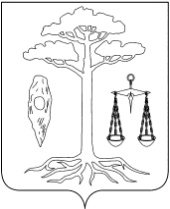 СОВЕТТЕЙКОВСКОГО МУНИЦИПАЛЬНОГО РАЙОНАшестого созыва Р Е Ш Е Н И Еот 29.04.2016 г. № 66-рг. ТейковоО принятии расходного обязательстваВ соответствии со статьей 86 Бюджетного кодекса Российской Федерации, статьей 3 закона Ивановской области от 25.12.2015 № 142-ОЗ «О наделении органов местного самоуправления муниципальных районов и городских округов Ивановской области полномочиями Российской Федерации по  подготовке и проведению Всероссийской сельскохозяйственной переписи, переданными для осуществления органами исполнительной власти Ивановской области»,Совет Тейковского муниципального района РЕШИЛ:1. Принять расходное обязательство по подготовке и проведению сельскохозяйственной переписи на 2016 год. 2. Финансовое обеспечение расходного обязательства на подготовку и проведение сельскохозяйственной переписи осуществлять за счет субвенции, предоставленной из областного бюджета бюджету Тейковского муниципального района.Председатель Совета Тейковского муниципального района                                   Н.С.Смирнов